Table S1. Detailed record of the lumpfish (Cyclopterus lumpus) samples in this study. Including the sample ID, phenotypic sex, sampled location, family (if known), and the amplification result of each primer set. The “+” indicates the presence of the anticipated band, and “-“ indicates the absence of the anticipated band>Cyclopterus lumpus - AMH1_E3I6 (male)GCGCTGCTCTGGGCATTTAAAAGGCCCCCCACTGGGAGGAATCCTGGACGTCACTTTCACCAGCCAGTCACTGCATCCTCACACACAGGTAAAGATGATGAATGAAGGGAAATCTGTCCTGAAGTTCCTGAATCTGTTGCGCACAATTTGGTCACAGATATAGCTGTTGTTTCTGTGTCTTTTCTAGACTGTGTGCATCTTGGGAGAAACGCGGTACATACTGCTGACGGGAAAAGCACAAGAGGGCAACGTTCACCTGAAATGGAGGATTTCTGTTGAGATGAAATCCCCCGATATGAGTAAGATATGAGTACGGTGTAATTTCTGATTCATGAGCACCCTCCTCACATTTTCCTCTCTTTGCAGGCCAAAGCCTCAAAGATATCCTTATTGGTGGAAAATCAGGAAGTAACATCAGCATGGTTCCACTTCTGCTTTTCATTTGGGAGAGAGGAACTGATACAAGGTTGTTAATGGCTTTTATGTTCCCTTTCGAAATATCACTCCTGTCAGAGCGGTGCTAAGCAACTTATTTGTTTTAATATTCTCTTTTTTAGATATCATCATAGTTCATCCTTGATCTCTTCCCATACCTCCTTTCTCTGTGAGCTGAAGCGGTTCATGGGTGACGTCCTGCGTCAGGACCCCCGTGAGTCCTCTTCGCTCCTGCAGGACTCCTTGCACTCCCTGCCTCCCCTGACGTTGGGCTTATCCTCCAGTGACGCTCTGCTGGCGGGACTAATCAACTCCTCCTCCATCACCATCTTCTCGTTCAGTAGCTGGAGCTCCGTGTTTCAGTTGCACCGCGGAGAATTGGCCCTTTCTCCTGCACTGCTGGAGGAGCTCAAGCAGAGGTTGGAGCAGACCGTGGGGAAGATAATGAAGGTCATACGGGAGGAGAAAGTGGGACAGAGGGCCAACAAGAGTCTGGGAAGGCTCAAGGACCTCAGTGCGTTCCCGTTGAAAGAACCGGCAGCAGGTGATGTGTCCAAGAAAACTTCTAAAAGCAGTTGTTCCCAAACTAATTAAAGTGGATTTTATTGAACCGTCAATGGTGTAAAAGTGGATATATTTTATCATGCAATTGGTCTGTTTAGATAGGTTTATGTTTGCATTCACACTACTACTACTTCAACCTTTCATTCATTACTTTAAACTAATTATTTAAATAGTTTATCCMCTACTTCCAGCTGTTATACATAACAGCTGGAAACATTGCAAACAGCAATCATGAATCAAGACAGCTAGTAGGTCCTCTCTGAAAGTAGAAAGGCTGGACAAGCTGATCTTGGTCTCACTTCAGGGACTCTAATCCCAAGACTTCAATGC>Cyclopterus lumpus - AMH2_I6E4 (male)GGATTCTGTTGAGATGAATCCCCCGATATGAGTAAGATATGAGTACGGTGTAATTTCTGATTCATGAGCACCCTCCTCACATTTTCCTCTCTTTGCAGGCCAAAGCCTCAAAGATATCCTTATTGGTGGAAAATCAGGAAGTAACATCAGCATGGTTCCACTTCTGCTTTTCATTTGGGAGAGAGGAACTGATACAAGGTTGTTAATGGCTTTTATGTTCCCTTTCGAAATATCACTCCTGTCAGAGCGGTGCTAAGCAACTTATTTGTTTTAATATTCTCTTTTTTAGATATCATCATAGTTCATCCTTGATCTCTTCCCATACCTCCTTTCTCTGTGAGCTGAAGCGGTTCATGGGTGACGTCCTGCGTCAGGACCCCCGTGAGTCCTCTTCGCTCCTGCAGGACTCCTTGCACTCCCTGCCTCCCCTGACGTTGGGCTTATCCTCCAGTGACGCTCTGCTGGCGGGACTAATCAACTCCTCCTCCATCACCATCTTCTCGTTCAGTAGCTGGAGCTCCGTGTTTCAGTTGCACCGCGGAGAATTGGCCCTTTCTCCTGCACTGCTGGAGGAGCTCAAGCAGAGGTTGGAGCAGACCNGTGGGGAAGATAATGAAGGTCATACGGGAGGAGAAAGTGGGACAGAGGGCCAACAAGAGTCTGGGAAGGCTCAANGGACCTCAGTGCGTTCCCGTTGAAAGAACCGGCAGCAGGTGATGTGTCCAAGAAAACTTCTAAAAGCAGTTGTTCCCAAACTAATTAAAGTGGATTTTATTGAACCGTCAATGGTGTAAAAGTGGATATATTTTATCATGCAATTGGTCTGTTTAGATAGGTTTATGTTTGCATTCACACTACTACTACTTCAACCTTTCATTCATTACTTTAAACTAATTATTTAAATAGTTTATCCACTACTTCCAGCTGTTATACATAACAGCTGGAAACATTGCAAACAGCAATCATGAATCAAGACAGCTAGTAGGTCCTCTCTGAAAGTAGAAAGGCTGGACAAGCTGATCTTGGTCTCACTTCAGGGACTCTAATCCAAGACTTCAATGCTGAATGGCCAATAGATCTGTGGTGGGAATCAACACGAGGGCATAGAATGCCAACGTGTGAATGGGAGAGAACAAACAAAAAAGAAACCAGCTGCGCTGCGAAGTTTCCAGGAATTGAACATGGACACAATAACTGCTAACACTTCAAATTAAGATTATGTAAAGCAGTGGTCACCAACCTTTTTAACCCGAAGATCCCTGACCTCTGCCTTGGTGACAGGCAAGATCTCCCTATTGAAGCGTTGAGAGAAAAACACTGTCCAGACTGGACTTACAACTTGAGGCTTTTTATTTGCCCTCATTATGATTGAATGAAATCAAACACTTTGGTCCAGCTGTCAAATTGATGTGACAAAGAACACACTAAATGACTTAATTTCAGTGCAACATAAAAAGTAAATTTGTTGTTAACCCCACACTATATGAAGAATAAAATCACAGTTGAAATGAGCAGACTGGATGAACTACCAATATTAATGTTGTATTTATCAACTGAAGCTACAACACAACACTGACAACATGTTCAGTCAGTTACTAATGTCAGTTCAGTTCAGCTGTGTGTCCCATCACAATGCCATCAGAAGTCATGTGACTCCAGTCAGTGAGCTGTCTGTGACTGAACACTGTCATGTGAGCTTGTAGTTGGGCTCATTAGCTACAGACAGCCAGTC>Cyclopterus lumpus - AMH3_E3I6 (male)TCTGCTCCCCCGTCTCCTTTGCTCAAGCTGAGCCTGCACTGCTCCTNGGAGTTTGAAAGCCCCCCCACTGGAGGAATCCTGGACGTCACTTTCACCAGTCAGTCGCTGCATCCTCACGCACAGGTGAAGATGATGCATGAAGGGAAATCTGTCCTAAAGTTCCCGAGTCTGTTGCGCATGATTTGGTCACAGATATTGCTGTTGTTTCCTTTATTTTTTCCTAGACTGTGTGCATCTTGGGAGAAACGCGGTACCTACTGCTGACGGGAAAGGCAGCAGAGGGCAACCTTCACCAGAAATGGAGGATTTCTGTTGAGACGAAATCCCCCGATATGAGTAAGATATGAGCACGGTGTGATTTCTGATTCATGAGCACCCTCCTCACATGTTCCTCTTTTTTCAGGCCAAAGCCTCAAAGACATCCTTATTGGTGGAACATCAGGAAGTAACATCAGCATGGTTCCACTTCTGCTTTTCTCTGGGGAGACAGGAACTGATACAAGGTTTGAATGGCTATTGTGTTCCCTATTGAAGTGTCACTCCTGTCAGAGCGGTGCTCAGCAACCTTTTTTTCTTTTTTTTACATTATCTTTTTCAGATATCATCACAGTTCATCCTTGACCTCTTCCCAGACCTCCTTCCTCTGTGAGCTGAAGCGCTTCCTGGGTGACGTCCTGCCCCAGGACCCCCGTGAGTCCTCTCCGCTCCTGCGGGACTCCTTGCAGTCCCTGCCTCCCCTGACGCTGGGCTTATCCTCCAGCGACGCAATGCTGGCGGGACTGATCAACTCCTCCTCCATCACCATCTTCTCCTTCAGTAGCTGGAGCTCCGTGTTTCAGGTGCACCGCGGAGAATTGACCTTTTCTCCTGCGCTGCTGGACGAGCTCAAGCAGAGGTTGGAGCACACCGTGGGGAAGATTACGGAGGTCATACGGGAGGAGCAAGTGGGCCAGAGGGCCACGGAGAGGCTGGGGAGGCTCAAGGACCTCAGTGCTTTCCCGTTGAAGGAACCGGCATCAGGTGACATGTCCAAGAAAACTCCTAAAGCGGTGGTTCCCAGACATTGTTGTCAGACCCACGGCCCTGTCAGGATAACTCAGGACTCTATT>Cyclopterus lumpus - AMH3_E3I6 (female)TTTGCTCCCACCGTCTCCTTTGCTCAAGCTGAGCCNTGCACTGCTCCTGGAGTTTGAAAGCCCCCCCACTGGAGGAATCCTGGACGTCACTTTCACCAGTCAGTCGCTGCATCCTCACGCACAGGTGAAGATGATGCATGAAGGGAAATCTGTCCTAAAGTTCCCGAGTCTGTTGCGCATGATTTGGTCACAGATATTGCTGTTGTTTCCTTTATTTTTTCCTAGACTGTGTGCATCTTGGGAGAAACGCGGTACCTACTGCTGACGGGAAAGGCAGCAGAGGGCAACCTTCACCAGAAATGGAGGATTTCTGTTGAGACGAAATCCCCCGATATGAGTAAGATATGAGCACGGTGTGATTTCTGATTCATGAGCACCCTCCTCACATGTTCCTCTTTTTTCAGGCCAAAGCCTCAAAGACATCCTTATTGGTGGAACATCAGGAAGTAACATCAGCATGGTTCCACTTCTGCTTTTCTCTGGGGAGACAGGAACTGATACAAGGTTTGAATGGCTATTGTGTTCCCTATTGAAGTGTCACTCCTGTCAGAGCGGTGCTCAGCAACCTTTTTTTCTTTTTTTTACATTATCTTTTTCAGATATCATCACAGTTCATCCTTGACCTCTTCCCAGACCTCCTTCCTCTGTGAGCTGAAGCGCTTCCTGGGTGACGTCCTGCCCCAGGACCCCCGTGAGTCCTCTCCGCTCCTGCGGGACTCCTTGCAGTCCCTGCCTCCCCTGACGCTGGGCTTATCCTCCAGCGACGCAATGCTGGCGGGACTGATCAACTCCTCCTCCATCACCATCTTCTCCTTCAGTAGCTGGAGCTCCGTGTTTCAGGTGCACCGCGGAGAATTGACCTTTTCTCCTGCGCTGCTGGACGAGCTCAAGCAGAGGTTGGAGCACACCGTGGGGAAGATTACGGAGGTCATACGGGAGGAGCAAGTGGGCCAGAGGGCCACGGAGAGGCTGGGGAGGCTCAAGGACCTCAGTGCTTTCCCGTTGAAGGAACCGGCATCAGGTGACATGTCCAAGAAAACTCCTAAAGCGGTGGTTCCCAGACATTGTNGTCAGACCCACGSCCCTGTCAGGATAACTCAGGACTCT>Cyclopterus lumpus - AMH1+3_E6I6 (male; autosomal, upper band) GGTGTTATCCGGGAGGAACAAGGTGTTGTCATACGGGAGGAGCAAGTGGGCCAGAGGACCACGGAGARGCTGGGGANGCTCAAGGACCTCAGTGCTTTCCCGTTGAAGGARCCGGCATCAGGTGACATGTCCAAGAAAACTCCTAAAGCGGTGGTTCCCAGACATTGTTGTCAGACCCACGKCCCTGTCAGGATAACTCAGGAGCTCCTTTAGTCCACATCCCCTCGCCACGGTCCAAGTGTGTTCACTTGAACTAATTAAAGTGGATTTTATTGAACCGTTAATGGTATAAAAGTGGATATATTTTTATCATACAATTGGTCTGTTGCAGGAGGTAGAGGCTTCAACCTTTCATTCATTACTTTAAGCTTATTATTATTATTATTATTATTATTATTATTATTATTATTATTATATTATATATAACAGCTGGAAACATTGCAAACAGTAATCAAGAATCAAGACAGTTCAAAGGTCATCTCTGAAAGTAGAGAGGATGGACAAGCTGATCTTGKTCTCRCTTTATCGACCCCCCGTCCAATACTTCAATGCTGAATGGCCGATAGATCTGTGGGGGGAACGAG>Cyclopterus lumpus - AMH1+3_E6I6 (male; male-specific, lower band) TTGTCATACGGGAGGAGCAAGTGGGACAGAGGGCCAACAAGAGTCTGGGAAGGCTCAAGGACCTCAGTGCGTTCCCGTTGAAAGAACCGGCAGCAGGTGATGTGTCCAAGAAAACTTCTAAAAGCAGTTGTTCCCAAACTAATTAAAGTGGATTTTATTGAACCGTCAATGGTGTAAAAGTGGATATATTTTATCATGCAATTGGTCTGTTTAGATAGGTTTATGTTTGCATTCACACTACTACTACTTCAACCTTTCATTCATTACTTTAAACTAATTATTTAAATAGTTTATCCACTACTTCCAGCTGTTATACATAACAGCTGGAAACATTGCAAACAGCAATCATGAATCAAGACAGCTAGTAGGTCCTCTCTGAAAGTAGAAAGGCTGGACAAGCTGATCTTGGTCTCACTTCANGGACTCTAATCCAAGACTTCAATGCTGAATGGCCAATAGATCTGTGGTGGGAAC>Cyclopterus lumpus - AMH1+3_E6I6 (female)GGCTGGGGGAAGGCTCAGGACTCAGTGCTTTCCCGTTGAAGGAACCGGCATCAGGTGACATGTCCAAGCAAAACTCCTAAAGCGGTGGTTCCCAGACATTGTTGTCAGACCCACGGCCCTGTCAGGATAACTCAGGAGCTCCTTTAGTCCACATCCCCTCGCCACGGTCCAAGTGTGTTCACTTGAACTAATTAAAGTGGATTTTATTGAACCGTTAATGGTATAAAAGTGGATATATTTTTATCATACAATTGGTCTGTTGCAGGAGGTAGAGGCTTCAACCTTTCATTCATTACTTTAAGCTAATTATTATTATTATTATTATTATTATTATTATTATTATTATTATTATTATTATATTATATATAACAGCTGGAAACATTGCAAACAGTAATCAAGAATCAAGACAGTTCAAAGGTCATCTCTGAAAGTAGAGAGGAAGGAGCTGATCTTGGTCTCMCTTTATGGACCCCCCCCCCACCACTACTTTGATGATTGGTGGATAAATCAGCGGTGGTGACAAGAAGATATCACTACCTGAATTAGCTAGAGCTATTACTATACTTTTAGCAGATCGAAATTTTAATACTTCTTTCTTTGATCCAGCATGACGAGCACACCCAATTCTATATCAACACTTATTTTTATTTTTG>Aptocyclus ventricosus - AMH1+3_E6I6 (male, autosomal, upper band)TTTTTGTCATACGGGAGGAGCAAGTGGGCCAGAGGGCCACGGAGAGGCTGGGGAGGCTCAAGGACCTCAGTGCGTTCCCGTTGAAGGAACCGGCAGCAGGTGACGTGTCCAAGAAAACTCCCAAAGCGGTTGTTCCCAAACATTGTTGTCAGACCCTGTCAGGATAACTCAGGAGCTCCTTTAGTCAACATCCCCTCGCCACGGTCCAAGTGTGTTCACTTGAACTAATTAAAGTGGATTTTATTGAACCGTTAAGGGCATAAAAGTGGATATATTTTATTGTGCAATTGGTCTGTTGCAGGAGGTAGAGGCTTCAACCTTTCATTCATTACTTTAAGCTAATTATTTAAATTGTTTATCCACTACTTGGAGTTATATATAACAGCTGGAAACATTGCAAACAGTAATCAAGAATCAAGACAGTTCAAAGGTCATCTCTGAAAGTAGAGAGGATGGACAAGCTGATCTTGGTCTCACTTTAGGACCCCCACTCCAAGAATGGCC>Aptocyclus ventricosus - AMH1+3_E6I6 (male, autosomal, lower band)TGTCATACGGGGAGGAGCAAGTGGGCCAGAGGGCCACGGAGAGGCTGGGGAGGCTCAAGGACCTCAGTGCGTTCCCGTTGAAGGAACCGGCAGCAGGTGACGTGTCCAAGAAAACTCCTAAAGCGGTTGTTCCCAAACATTGTTGTCAGACCCACGGCCCTGTCAGGATAACTCAGGAGCTCCTTTAGTCCACATCTCAACGCCACGGTCCAAGTGTGTTCACTTGAACTAATTAAAGTGGATTTTATTGAACCGTTAATGGTATAAAAGTGGATATATTTTATCGTGCAATTGGTCTGTTGCAGGAGGTAGAGGCTTCAACCTTTCATTCATTACTTTAAGCTGATCTTGGCCTCACTTTANGGACCCCCAGTCCAAGAATGGCCAATAGATCTGTGGTGGGGAACGAGA>Aptocyclus ventricosus - AMH1+3_E6I6 (female, autosomal, upper band)GCTGGGGAGGCTCAGGACCTCAGTGCGTTCCCGTTGAAGGAACCGGCAGCAGGTGACGTGTCCAAGAAAACTCCCAAAGCGGTTGTTCCCAAACATTGTTGTCAGACCCACGGCCCTGTCAGGATAACTCAGGAGCTCCTTTAKTCCACATCTCAACGCCACGGTCCAAGTGTGTTCACTTGAACTAATTAAAGTGGATTTTATTGAACCGTTAAGGGCATAAAAGTGGATATATTTTATTGTGCAATTGGTCTGTTGCAGGAGGTAGAGGCTTCAACCTTTCATTCATTACTTTAAGCTAATTATTTAAATTGTTTATCCACTACTTGGAGTTATATATAACAGCTGGAAACATTGCAAACAGTAATCAAGAATCAAGACAGTTCAAAGGTCATCTCTGAAAGTAGAGAGGATGGACAAGCTGATCT>Aptocyclus ventricosus - AMH1+3_E6I6 (female, autosomal, lower band)AAGTGGGCCAGAGGGCCACGGAGAGGCTGGGGAGGCTCAAGGACCTCAGTGCGTTCCCGTTGAAGGAACCGGCAGCAGGTGACGTGTCCAAGAAAACTCCTAAAGCGGTTGTTCCCAAACATTGTTGTCAGACCCACGGCCCTGTCAGGATAACTCAGGAGCTCCTTTAGTCCACATCTCAACGCCACGGTCCAAGTGTGTTCACTTGAACTAATTAAAGTGGATTTTATTGAACCGTTAATGGTATAAAAGTGGATATATTTTATCGTGCAATTGGTCTGTTGCAGGAGGTAGAGGCTTCAACCTTTCATTCATTACTTTAAGCTGATCTTGGCCTCACTTT>Eumicrotremus taranetzi - AMH1+3_E6I6 (male)  GGGAGAGCAAGTGGGCCAGAGGGCCACGGAGAGGCTGGGGAGGCTCAAGGACCTCAGTGCGTTCCCGTTGAAGGAACCGGCAGCAGGTGACGTGTCCACGAAAACTCCTAAAGCGGTTGTTCCCAAACATTGTTGTCAGACCCACGGCCCTGTCAGGATAACTCAGGAGCTCCTTTAGTCCCCATCCCCTCGCCACGGTCCAAGTGCGTTCACTTGAACTAATTAAAGTGGATTTTATTGAACCGTTAATGGTATAAAAGTGGATATATTTTATGATTCAATTGGTCTGTTGCAGGAGGTAGAGGCGTCAACCTTTCATTCATTACTTTAAGCTAATTATTTAAATTGTTTATCCACTACTTGGAGTTAWATATAACAGCTGGAAACATTGCAAACAGTAATCAAGAATCACGACAGTTCAAAGGTCATCTCTGAAAGTAGAGAGGATGGACAAGCTGATCTTGGTCTCACTTCAGGGACCCCCAGTCCAAGAATGGCCAATAGATCTGTGTGGGGGAACGAG>Eumicrotremus taranetzi - AMH1+3_E6I6 (female)  CGGGAGAGCAAGTGGGCCAGAGGGCCACGGAGAGGCTGGGGAGGCTCAAGGACCTCAGTGCGTTCCCGTTGAAGGAACCGGCAGCAGGTGACGTGTCCACGAAAACTCCTAAAGCGGTTGTTCCCAAACATTGTTGTCAGACCCACGGCCCTGTCAGGATAACTCAGGAGCTCCTTTAGTCCCCATCCCCTCGCCACGGTCCAAGTGCGTTCACTTGAACTAATTAAAGTGGATTTTATTGAACCGTTAATGGTATAAAAGTGGATATATTTTATGATTCAATTGGTCTGTTGCAGGAGGTAGAGGCGTCAACCTTTCATTCATTACTTTAAGCTAATTATTTAAATTGTTTATCCACTACTTGGAGTTATATATAACAGCTGGAAACATTGCAAACAGTAATCAAGAATCACGACAGTTCAAAGGTCATCTCTGAAAGTAGAGAGGATGGACAAGCTGATCTTGGTCTCACTTCAGGGACCCCCAGTCCAAGAATGGCCAATAGATCTGTGTGGGGAAAACCAAGA>Eumicrotremus asperrimus - AMH1+3_E6I6 (male)  GGGAGGAGCAAGTGGGCCAGAGGGCCACGGAGAGGCTGGGGAGGCTCAAGGACCTCAGTGCGTTCCCGTTGAAGGAACCGGCAGCAGGTGACGTGTCCCAGAAAACTCCTAAAGTGGTTGTTCCCAAACATTGTTGTCAGACCCACGGCCCTGTCAGGATAACTCAGGAGCTCCTTTAGTCCACATCCCCTCGCCACGGTCCAAGTGCGTTCACTTGAACTAATTAAAGTGGATTTTATTGAACCGTTAATGGTATAAAAGTGGATATATTGTATCATGCAATTGGTCTGTTCCAGGAGGTAGAGGCGTCAACCTTTCATTCATTACTTTAAGCTAATTATTTAAATTGTTTATCCACTACTTGGAGTTATATATAACAGCTGGAAACATTGCAAACAGTAATCAAGAATCTCGACAGTTCAAAGGTCATCTCTGAAAGTAGAGAGGATGGACAAGCTGATCTTGGTATCACTTTAGGGACCCCCGGTCCAAGAATGGCCAATAGATCTGTGGTGGGGAACGAGA>Eumicrotremus asperrimus - AMH1+3_E6I6 (female)  TGTCATACCGGGAGGAGCAAGTGGGCCAGAGGGCCACGGAGAGGCTGGGGAGGCTCAAGGACCTCAGTGCGTTCCCGTTGAAGGAACCGGCAGCAGGTGACGTGTCCCAGAAAACTCCTAAAGTGGTTGTTCCCAAACATTGTTGTCAGACCCACGGCCCTGTCAGGATAACTCAGGAGCTCCTTTAGTCCACATCCCCTCGCCACGGTCCAAGTGCGTTCACTTGAACTAATTAAAGTGGATTTTATTGAACCGTTAATGGTATAAAAGTGGATATATTGTATCATGCAATTGGTCTGTTGCAGGAGGTACAGGCGTCAACCTTTCATTCATTACTTTAAGCTAATTATTTAAATTGTTTATCCACTACTTGGAGTTATATATAACAGCTGGAAACATTGCAAACAGTAATCAAGAATCTCGACAGTTCAAAGGTCATCTCTGAAAGTAGAGAGGATGGACAAGCTGATCTTGGTATCACTTTAGGGACCCCCGGTCCAAGAATGGCCAATAGATCTGTGGTGGGGAACGAGAFigure S1. DNA sequences of the amplicons amplified from primer sets in Table 1. The species, primer set, sex, the band’s sex specificity, and the band’s placement on the gel (Figure 2) are described on the top of each sequence. Note that the bases of amh2-related sequences have been reverse complemented for the consistent orientation.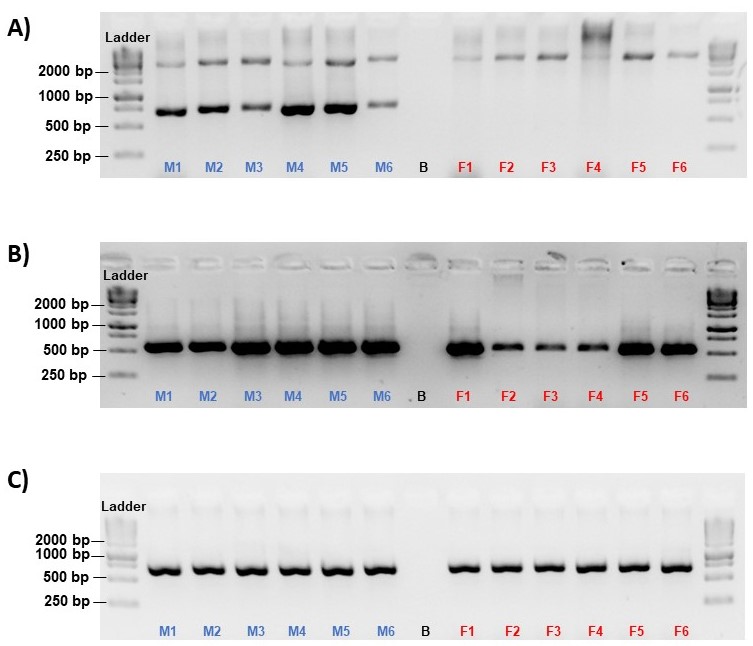 Figure S2. PCR amplification results of the primer set utilised for estimating the upstream coverage of the male-specific region in lumpfish. Lanes with blue labels represent the amplification results of the phenotypic males (M1-6); Lanes with red labels represent the amplification results of the phenotypic females (F1-6); Lanes with the “B” labels represent blanks as the negative control. (A) Results of primer set 4K_Up. (B) Results of primer set 6K_Up. (C) Results of primer set 10K_Up. The ladder used is GeneRuler 1 kb DNA Ladder (Thermo Fisher Scientific, USA). The samples were run on ethidium bromide-stained 2.0 % agarose gel at 80 V for 30 min. 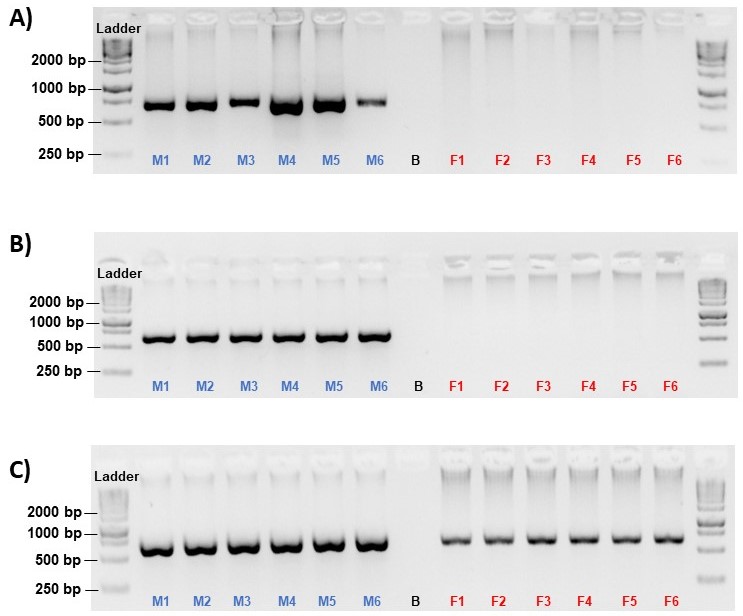 Figure S3. PCR amplification results of the primer set utilised for estimating the downstream coverage of the male-specific region in lumpfish. Lanes with blue labels represent the amplification results of the phenotypic males (M1-6); Lanes with red labels represent the amplification results of the phenotypic females (F1-6); Lanes with the “B” labels represent blanks as the negative control. (A) Results of primer set 4K_Down (B) ) Results of primer set 14K_Down (C) Results of primer set 16K_Down. The ladder used is GeneRuler 1 kb DNA Ladder (Thermo Fisher Scientific, USA). The samples were run on ethidium bromide-stained 2.0 % agarose gel at 80 V for 30 min.Sample IDSexOriginal RegionFamilyAMH1_E3I6 (presence/absence)AMH2_I6E4 (presence/absence)AMH1+3_E6I6 (no. of band)B1MMaleBritish IslesN/A++2B2MMaleBritish IslesN/A++2B3MMaleBritish IslesN/A++2B4MMaleBritish IslesN/A++2B5MMaleBritish IslesN/A++2B6MMaleBritish IslesN/A++2B7MMaleBritish IslesN/A++2B8MMaleBritish IslesN/A++2B9MMaleBritish IslesN/A++2B10MMaleBritish IslesN/A++2B11MMaleBritish IslesN/A++2B12MMaleBritish IslesN/A++2B13MMaleBritish IslesN/A++2B1FFemaleBritish IslesN/A−−1B2FFemaleBritish IslesN/A−−1B3FFemaleBritish IslesN/A−−1B4FFemaleBritish IslesN/A−−1B5FFemaleBritish IslesN/A−−1B6FFemaleBritish IslesN/A−−1B7FFemaleBritish IslesN/A−−1B8FFemaleBritish IslesN/A−−1B9FFemaleBritish IslesN/A−−1B10FFemaleBritish IslesN/A−−1B11FFemaleBritish IslesN/A−−1B12FFemaleBritish IslesN/A−−1B13FFemaleBritish IslesN/A−−1B14FFemaleBritish IslesN/A−−1B15FFemaleBritish IslesN/A−−1B16FFemaleBritish IslesN/A−−1B17FFemaleBritish IslesN/A−−1B18FFemaleBritish IslesN/A−−1B19FFemaleBritish IslesN/A−−1B20FFemaleBritish IslesN/A−−1B21FFemaleBritish IslesN/A−−1B22FFemaleBritish IslesN/A−−1B23FFemaleBritish IslesN/A−−1B24FFemaleBritish IslesN/A−−1B25FFemaleBritish IslesN/A−−1B26FFemaleBritish IslesN/A−−1B27FFemaleBritish IslesN/A−−1B28FFemaleBritish IslesN/A−−1B29FFemaleBritish IslesN/A−−1B30FFemaleBritish IslesN/A−−1B31FFemaleBritish IslesN/A−−1B32FFemaleBritish IslesN/A−−1B33FFemaleBritish IslesN/A−−1B34FFemaleBritish IslesN/A−−1I1MMaleIcelandN/A++2I2MMaleIcelandN/A++2I3MMaleIcelandN/A++2I4MMaleIcelandN/A++2I5MMaleIcelandN/A++2I6MMaleIcelandN/A++2I7MMaleIcelandN/A++2I8MMaleIcelandN/A++2I9MMaleIcelandN/A++2I10MMaleIcelandN/A++2I11MMaleIcelandN/A++2I12MMaleIcelandN/A++2I13MMaleIcelandN/A++2I14MMaleIcelandN/A++2I15MMaleIcelandN/A++2I16MMaleIcelandN/A++2I17MMaleIcelandN/A++2I18MMaleIcelandN/A++2I19MMaleIcelandN/A++2I20MMaleIcelandN/A++2I21MMaleIcelandN/A++2I22MMaleIcelandN/A++2I1FFemaleIcelandN/A−−1I2FFemaleIcelandN/A−−1I3FFemaleIcelandN/A−−1I4FFemaleIcelandN/A−−1I5FFemaleIcelandN/A−−1I6FFemaleIcelandN/A−−1I7FFemaleIcelandN/A−−1I8FFemaleIcelandN/A−−1I9FFemaleIcelandN/A−−1I10FFemaleIcelandN/A−−1I11FFemaleIcelandN/A−−1I12FFemaleIcelandN/A−−1I13FFemaleIcelandN/A−−1I14FFemaleIcelandN/A−−1I15FFemaleIcelandN/A−−1I16FFemaleIcelandN/A−−1I17FFemaleIcelandN/A−−1N1MMaleNorwayFamily 1++2N2MMaleNorwayFamily 1++2N3MMaleNorwayFamily 1++2N4MMaleNorwayFamily 1++2N5MMaleNorwayFamily 1++2N6MMaleNorwayFamily 1++2N7MMaleNorwayFamily 1++2N8MMaleNorwayFamily 1++2N9MMaleNorwayFamily 2−−1N10MMaleNorwayFamily 2++1N11MMaleNorwayFamily 2++2N12MMaleNorwayFamily 2++2N13MMaleNorwayFamily 2++2N14MMaleNorwayFamily 2++2N15MMaleNorwayFamily 2++2N16MMaleNorwayFamily 2++2N17MMaleNorwayFamily 2++2N18MMaleNorwayFamily 2++2N19MMaleNorwayFamily 3−−1N20MMaleNorwayFamily 3++2N21MMaleNorwayFamily 3++2N22MMaleNorwayFamily 3++2N23MMaleNorwayFamily 3++2N24MMaleNorwayFamily 3++2N25MMaleNorwayFamily 3++2N26MMaleNorwayFamily 3++2N27MMaleNorwayFamily 4++2N28MMaleNorwayFamily 4++2N29MMaleNorwayFamily 4++2N30MMaleNorwayFamily 4++2N31MMaleNorwayFamily 4++2N32MMaleNorwayFamily 4++2N1FFemaleNorwayFamily 1−−1N2FFemaleNorwayFamily 1−−1N3FFemaleNorwayFamily 1−−1N4FFemaleNorwayFamily 1−−1N5FFemaleNorwayFamily 1−−1N6FFemaleNorwayFamily 1−−1N7FFemaleNorwayFamily 2−−1N8FFemaleNorwayFamily 2−−1N9FFemaleNorwayFamily 2−−1N10FFemaleNorwayFamily 2−−1N11FFemaleNorwayFamily 2−−1N12FFemaleNorwayFamily 2−−1N13FFemaleNorwayFamily 3−−1N14FFemaleNorwayFamily 3−−1N15FFemaleNorwayFamily 3−−1N16FFemaleNorwayFamily 3−−1N17FFemaleNorwayFamily 3−−1N18FFemaleNorwayFamily 3−−1N19FFemaleNorwayFamily 4−−1N20FFemaleNorwayFamily 4−−1N21FFemaleNorwayFamily 4−−1N22FFemaleNorwayFamily 4−−1N23FFemaleNorwayFamily 4−−1N24FFemaleNorwayFamily 4−−1N25FFemaleNorwayFamily 4−−1